QUEST – JOURNAL OF MANAGEMENT AND RESEARCH (QJMR)COPYRIGHT TRANSFER FORMDate: Title of the Paper “ “.Author/s  Name:Volume No.: ____& Issue No.: _____Contact details:Mobile No.:         &	Landline No.:Address for Mailing Hard copy of Quest:Permanent Address: (If not same as above)I/We undertake that the aforesaid research paper is our original work and has not been copied from anywhere. I/We transfer the copyright in every respect to the publishers of Quest – Journal of Management and Research. They shall have all rights to publish it in any form and use it as per their discretion. I/We further, agree to indemnify the publishers, if they would face any consequence of infringement of copyright for want of my/our copyright with respect to the aforesaid material. Sign & NamePrincipal Author                                                                            Co-Author/s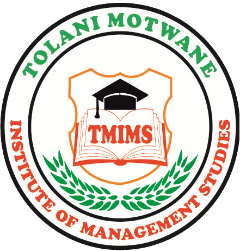 Tolani Motwane Institute of Management Studies(Recognized by AICTE and Affiliated to Gujarat Technological University)